PоcmТехс?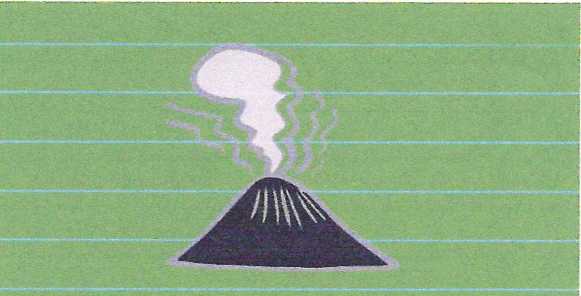 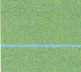 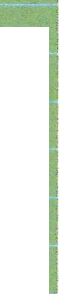 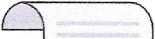 Для вывоза золы необходимо соблюдать несколько условий:1.золу необходимо остудить;2.собрать в крепкий пакетили мешок;3. разместить рядом с контейнером для ТКО или в отдельный контейнер для	золошлаковыхотходов.В СООТВЕТСТВИИ С ПУНКТОМ 10
ДОГОВОРА ПУБЛИЧНОЙ ОФЕРТЫпотребители обязаны не заполнять контейнеры, предназначенные для накопления ТКО другими отходами, не допускать складирования в контейнерах отходов, которые могут причинить вред жизни и здоровью лиц, осуществляющих (погрузку) разгрузку контейнеров, повредить контейнеры, мусоровозы или нарушить работу объектов по обработке, обезвреживанию или захоронению ТКО.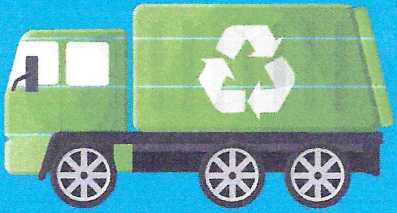 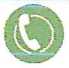 НАРУШЕНИЕ ПРАВИЛ СКЛАДИРОВАНИЯ ЗОЛЫ приводит к возгоранию контейнеров и мусоровозов.При выявлении факта складирования золы в контейнер для ТКО, вывоз контейнера осуществляться не будет.Связь с нами:httр ://www .rosttech.onlineРостТех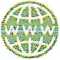 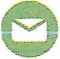 